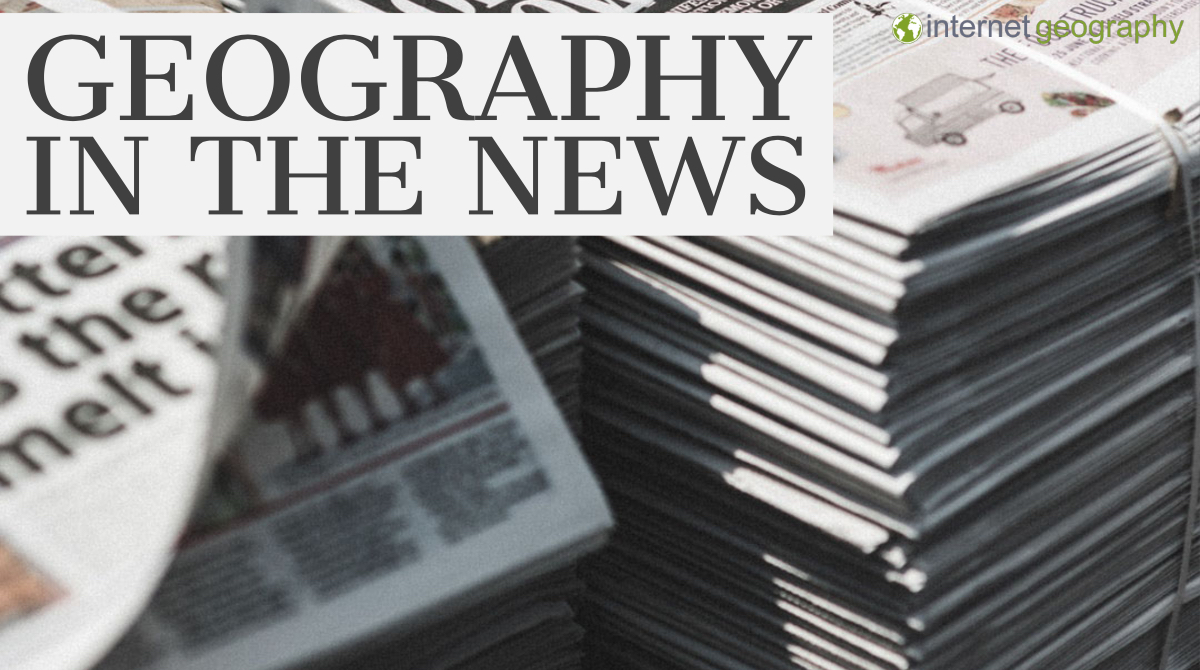 Theme/TopicNews title:Source: Web site and addressSource reliability:CRAAP Score                   /5Need help judging the reliability of the source? Take a look here: https://tinyurl.com/evaluatesourceKey summary points: Questions I have about the articleSynoptic links:Need help with synoptic links? Take a look here: https://tinyurl.com/synopticlinks